ЧЕРКАСЬКА ОБЛАСНА РАДАР І Ш Е Н Н Я20.12.2019  										№ 34-59/VIIПро делегування представникаЧеркаської обласної радидо складу регіональної комісіїз реабілітації при Черкаськійобласній державній адміністраціїВідповідно до частини другої статті 43 Закону України "Про місцеве самоврядування в Україні", статті 72 Закону України "Про реабілітацію жертв репресій комуністичного тоталітарного режиму 1917-1991 років", обласна рада в и р і ш и л а:1. Делегувати СЕГЕДУ Андрія Віталійовича, заступника голови обласної ради, як представника Черкаської обласної ради, до складу регіональної комісії з реабілітації при Черкаській обласній державній адміністрації.2. Контроль за виконанням рішення покласти на постійну комісію обласної ради з питань регламенту, місцевого самоврядування, забезпечення правопорядку та захисту прав людини.Голова									А. ПІДГОРНИЙ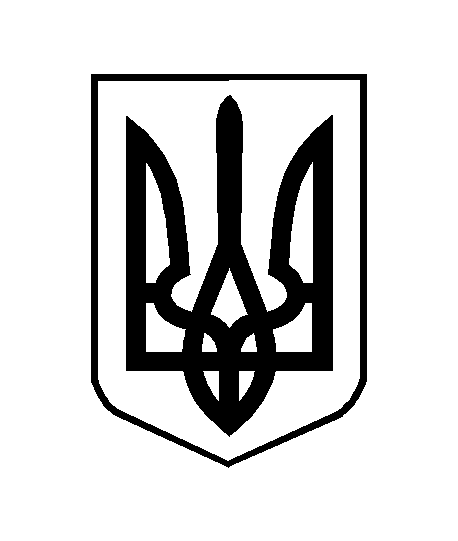 